ПЕРЕЧЕНЬмуниципальных правовых актов, принятых Советом и администрацией сельского поселения Удрякбашевский сельсовет муниципального района Благоварский район Республики Башкортостан за период с 01.01.2020 по 19.06.2020 год                                                                         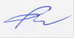 Глава СП Удрякбашевский сельсовет                                      Р.Р. Ишбулатов      № п/пДата принятияНомерназвание документаНаименование нормативно-правового акта принятые Советом сельского поселения Удрякбашевский сельсовет муниципального района Благоварский район Республики Башкортостанпринятые Советом сельского поселения Удрякбашевский сельсовет муниципального района Благоварский район Республики Башкортостанпринятые Советом сельского поселения Удрякбашевский сельсовет муниципального района Благоварский район Республики Башкортостанпринятые Советом сельского поселения Удрякбашевский сельсовет муниципального района Благоварский район Республики Башкортостанпринятые Советом сельского поселения Удрякбашевский сельсовет муниципального района Благоварский район Республики Башкортостан1.24.04.20208-67решениеО внесении изменения в решение Совета сельского поселения Удрякбашевский сельсовет от «21» ноября 2019 года № 3-29 «Об установлении земельного налога на территории сельского поселения Удрякбашевский сельсовет муниципального района Благоварский район Республики  Башкортостан»2.24.04.20208-69решениеО внесении изменений в Правила землепользования и застройки сельского поселения Удрякбашевский сельсовет муниципального района Благоварский район Республики Башкортостан3.06.05.20209-76решениеОб утверждении положения о Ревизионной комиссии Совета сельского поселение Удрякбашевский сельсовет муниципального района Благоварский район Республики Башкортостан4.28.05.202010-82решениеО порядке принятия решения о применении к депутату Совета сельского поселения Удрякбашевский сельсовет муниципального района Благоварский район Республики Башкортостан мер ответственностипринятые Администрацией сельского поселения Удрякбашевский сельсовет муниципального района Благоварский район Республики Башкортостанпринятые Администрацией сельского поселения Удрякбашевский сельсовет муниципального района Благоварский район Республики Башкортостанпринятые Администрацией сельского поселения Удрякбашевский сельсовет муниципального района Благоварский район Республики Башкортостанпринятые Администрацией сельского поселения Удрякбашевский сельсовет муниципального района Благоварский район Республики Башкортостанпринятые Администрацией сельского поселения Удрякбашевский сельсовет муниципального района Благоварский район Республики Башкортостан1.12.02.2020    9ПостановлениеОб утверждении Административного регламента предоставления муниципальной услуги «Предоставление разрешения на  отклонение от предельных параметров разрешенного строительства, реконструкции объектов капитального строительства» в сельском поселении Удрякбашевский сельсовет муниципального района Благоварский район Республики Башкортостан2.27.02.202011ПостановлениеОб утверждении Порядка определения мест сбора и накопления твердых коммунальных отходов на территории сельского поселения Удрякбашевский сельсовет муниципального района Благоварский район Республики Башкортостан и Порядка создания и ведения реестра мест (площадок) накопления твердых коммунальных отходов на территории сельского поселения Удрякбашевский сельсовет муниципального района Благоварский район Республики Башкортостан3.09.04.202023ПостановлениеОб утверждении Порядка выявления, перемещения, хранения и утилизации брошенных, разукомплектованных, бесхозяйных транспортных средств на территории сельского поселения Удрякбашевский сельсовет муниципального района Благоварский район Республики Башкортостан4.09.04.201925ПостановлениеО внесении изменений в Порядок разрешения представителя нанимателя (работодателя) на участие муниципальных служащих администрации сельского поселения Удрякбашевский сельсовет муниципального района Благоварский район Республики Башкортостан на безвозмездной основе в управлении некоммерческой организацией в качестве единоличного исполнительного органа или вхождение в состав ее коллегиального органа управления5.20.05.202028ПостановлениеОб утверждении «Порядка применения бюджетной классификации Российской Федерации в части, относящейся к бюджету сельского поселения Удрякбашевский  сельсовет муниципального района Благоварский район Республики Башкортостан»604.06.202030ПостановлениеОб утверждении Положения о проведении мониторинга изменений законодательства и муниципальных нормативных правовых актов администрации сельского  поселения Удрякбашевский сельсовет муниципального района Благоварский район Республики Башкортостан